District Governor-Nominee Background Form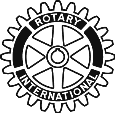 District Governor Candidate: Please complete the information below and submit it to the District Governor/Nominating CommitteeSIGNED: 		DATE: 	Preferred mailing address*Personal History:Business and Professional Organizations (listed in order of importance; use an additional sheet of paper, if necessary):Social and Civic Organizations (listed in order of importance; use an additional sheet of paper, if necessary):Brief Outline of Business/Professional Career (please provide a brief outline, including each firm and dates):Principal Hobbies:Additional Comments:Rotary club(s)Length of membershipRotary year served as presidentYearsYears-Phone (include area code)Fax (include area codes)ResidenceResidenceBusinessBusinessMobileOrganizationOfficeDates Office HeldDates of MembershipOrganizationOfficeDates Office HeldDates ofMembership